Область примененияКраска огнезащитная «АКТЕРМ Огнезащита» применяется для защиты металлических конструкций в составе комплексного покрытия. Краска выполняет только огнезащитную функцию. Для адгезии к металлу и для формирования антикоррозийного покрытия рекомендуется применять грунтовку, например, ГФ-021 (ГОСТ 25129-82). Атмосферостойкость обеспечит любое атмосферостойкое покрытие в зависимости от предъявляемых требований к сроку службы и дизайну. При толщине сухого слоя в 1,7 мм и 1,3 5 мм краска огнезащитная вспучивающаяся обеспечивает огнестойкость покрытия 60 , 90 и 120 минут соответственно  (3 и 4 группа огнезащитной эффективности), что подтверждено сертификатами пожарной безопасности.Способ примененияКраска огнезащитная вспучивающаяся готова к применению. Перед использованием тщательно перемешать. Перед нанесением краски на металлическую поверхность основание освобождается от ржавчины любым доступным способом (металлическими щетками или наждачной бумагой вручную или пескоструйным методом) до чистого металла. Краску наносить кистью, валиком или распылением. На подготовленную, загрунтованную металлическую поверхность наносят огнезащитную вспучивающуюся краску с межслойной сушкой каждого слоя не менее 24 часов.Расход продуктаВ зависимости от толщины конструкции и требуемой группы огнезащитной эффективности.Время высыханияВремя высыхания огнезащитной краски по металлу однослойного покрытия -1 час при (20-+2) 0С и влажности воздуха не более 80%,при более низких температурах время высыхания увеличивается. Нанесение второго и последующего слоев допускается через 24 часа. Качественное лакокрасочное покрытие не формируется при температуре ниже +5 0 С и влажности воздуха более 85%.Условные обозначения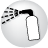 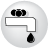 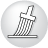 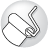 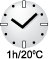 Тара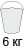 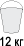 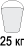 ЦветаВозможна колеровка в светлые тона. 